OhioHabla 68. El islam en México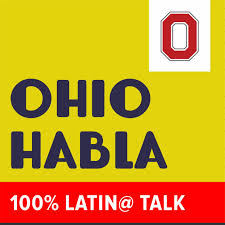 Antes de escuchar¿Qué papel tiene la religión en tu vida? ¿Es un aspecto importante de tu identidad?____________________________________________________________________________________________________________________________________________________________________________________________________________________________________________________________________________________________________________________________________________________________________________________________________________________________________________________________Cuando piensas en la religión en los países hispanohablantes, ¿en qué piensas?________________________________________________________________________________________________________________________________________________________________________________________________________________________________________________________________________________________________________________________________________________________________________________________________________________________________________________________________________________________________________________________Mientras escuchas:¿Quién es la invitada de este episodio? ¿De dónde es? (0:00-1:00)________________________________________________________________________________________________________________________________________________¿Cómo fue su experiencia en México al convertirse al islam? (1:00-2:30)________________________________________________________________________________________________________________________________________________________________________________________________________________________________________________________________________________________________La Dra. Torres hizo investigación de campo sobre el islam en México. ¿Qué encontró sobre las actitudes hacia el islam—y otras religiones no-cristianas--en México? ¿Cuál es la conexión entre la religión y la identidad mexicana, según ella? (2:45-6:00)________________________________________________________________________________________________________________________________________________________________________________________________________________________________________________________________________________________________¿Cómo fue la reacción de su familia al enterarse de su conversión? (7:00-8:00)________________________________________________________________________________________________________________________________________________________________________________________________________________________¿Cuántas mezquitas hay ahora en la Ciudad de México? (8:00-9:00)________________________________________________________________________¿Cuáles son algunas de las razones por las que ella decidió convertirse al islam? (9:30-12:00)________________________________________________________________________________________________________________________________________________________________________________________________________________________________________________________________________________________________¿Por qué dice que es más difícil ser musulmana en México que en EEUU? (11:40-15:30)________________________________________________________________________________________________________________________________________________________________________________________________________________________¿Cómo mantiene ella la identidad mexicana de sus hijos? (17:00-19:00)________________________________________________________________________________________________________________________________________________________________________________________________________________________Después de escuchar:Piensa en una sociedad en la que coexisten varias religiones y contesta las siguientes preguntas.¿Cuáles son los beneficios de la heterogeneidad religiosa?________________________________________________________________________________________________________________________________________________________________________________________________________________________________________________________________________________________________________________________________________________________________________________________________________________________________________________________________________________________________________________________________________________________________________________________________________________________________________________________________________________________________________________________________________________________________________________________________________________________¿Cuáles son algunos posibles obstáculos o retos de la coexistencia entre varias religiones?________________________________________________________________________________________________________________________________________________________________________________________________________________________________________________________________________________________________________________________________________________________________________________________________________________________________________________________________________________________________________________________________________________________________________________________________________________________________________________________________________________________________________________________________________________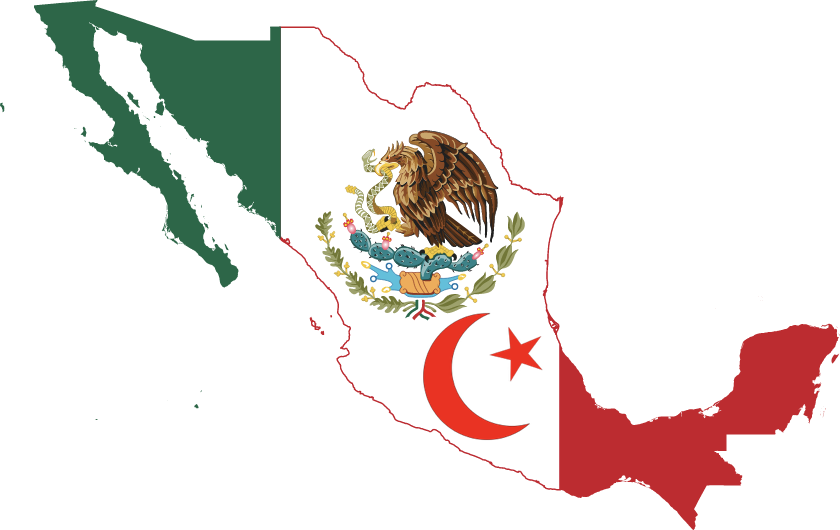 